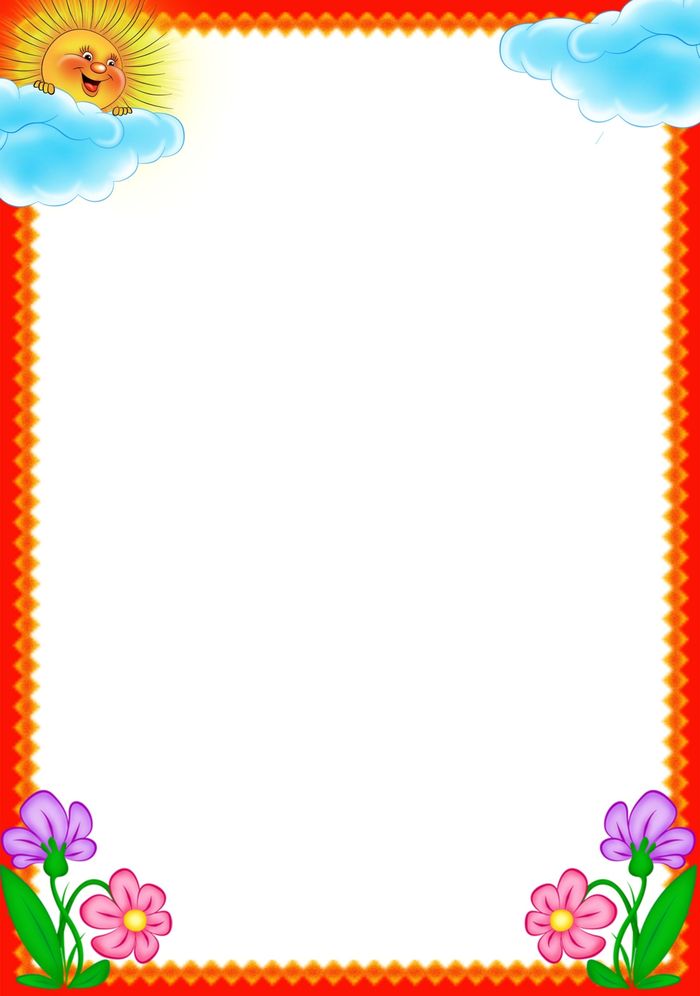 МДОУ «Детский сад № 21» города ЯрославляГАЗЕТАДЛЯ   ЛЮБОЗНАТЕЛЬНЫХРОДИТЕЛЕЙ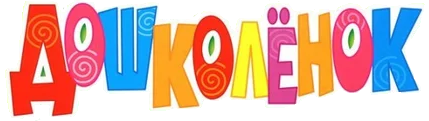 Выпуск № 3,ноябрь 2019г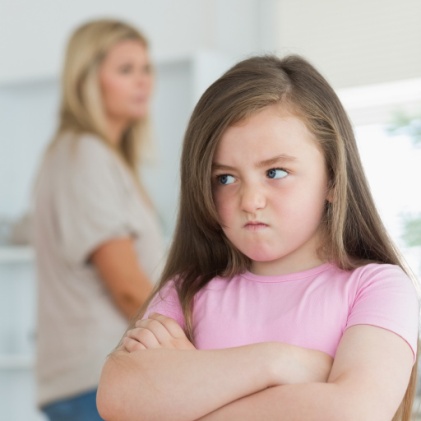 Совет  1. Не выделять ребенка как потому маленького   пользующегося особыми привилегиями   в   семье.   Гораздо важнее,   чтобы   он   чувствовал   свое равенство в семейном коллективе.    Совет  2.  Не   ставить   ребенка   в особое   положение:   первый   кусок, лучшее   место   способствуют воспитанию эгоистических наклонностей. Совет 3.  Уметь   отказывать   ребенку   твердо   и  решительно,  если   заметно,  что   его желание превышает возможности семьи или нарушает удобства старших. Совет 4. Учить ребенка считаться с интересами и желаниями старших, не нарушать их труда и отдыха. Совет 5. Относиться к ребенку, как к равнопpaвному члену семейного коллектива, с уважением   (выслушивать   его   мнение,   предоставлять   ему   возможность   принимать участие в семейных советах и т. п.).  Совет 6. Закрепить за ребенком постоянный круг обязанностей и неотступно следить за их выполнением. Приучать его проявлять заботу о старших, упражнять в этом, давая конкретные поручения («Спроси, как чувствует себя больной, не надо ли ему что?»,   «Проводи   бабушку   до   лифта,   открой   ей   дверь»,   «Играй   тихо      взрослые отдыхают», «Эту половину съешь сам, а эту оставь сестре» и т. п.).  Совет   7.  Учить   ребенка   быть   общительным,   доброжелательным   со   взрослыми   и сверстниками;   учить   делиться   игрушками,   лакомствами   с   другими   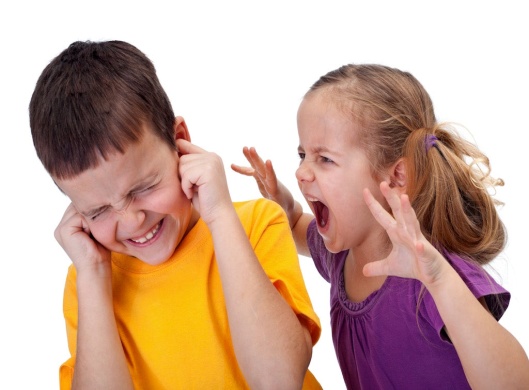 детьми   и старшими. Совет   8.  Присмотреться   к   своему   ребенку   обладает  ли   он  качествами общественности ( может ли по собственному побуждению уступить удобное место кому-либо   из   взрослых;   умеет   ли   проявлять   заботу   о   старших   членах  семьи   без вашего напоминания, разделять общесемейные радости и огорчения и др.).  Совет 9. Приказать ребенку уважать себя невозможно; уважение завоевывается всем образом жизни, отношением к людям, к труду, общественным положением. Совет   10.   Не   разрешать   дошкольнику   по   отношению   к   взрослым   панибратства, грубости.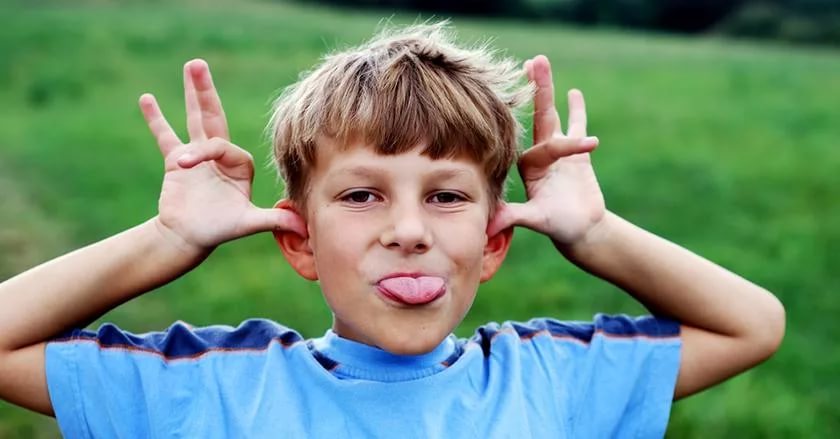 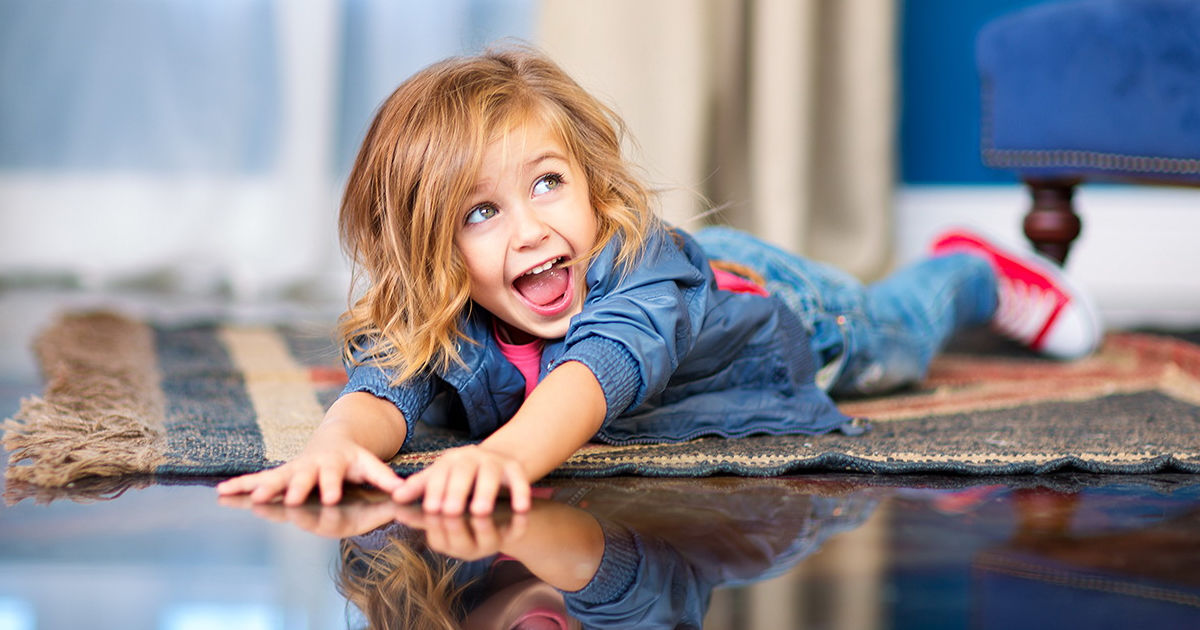 Совет 11.  Рассказывать ребенку о работе близких, их общественных делах; если у членов семьи имеются награды, рассказать, за что они получены. Совет   12.  Предоставлять   возможность   ребенку   проявлять   заботу   о   старших, упражняться в добрых поступках.  Совет 13.  Ребенок обладает большой внушаемостью. Если он чувствует, что ему доверяют, считают его хорошим, он постарается оправдать это мнение (ребенок дает то, что с него спрашивают).  Совет 14. Насмешка, грубое слово ранят душу ребенка, попирают его достоинство.                  Совет 15.  Обращаться с ребенком так же, как с взрослым, но с «поправкой» на детство.  Совет   16.  Дети,   у   которых   развито   чувство   собственного   достоинства,   хорошо реагируют   на   родительское   слово,   они   более   податливы   педагогическим воздействиям.  Совет  17.  Соблюдать   последовательность   в   требованиях   к   ребенку.   Прежде   чем спрашивать с него, надо быть уверенным в справедливости и обоснованности своих требований; не отменять решений, это допустимо лишь в исключительных случаях. Совет 18. Правила, предъявляемые к ребенку, должны соблюдаться всеми членами семьи: если ребенок видит, что родителям можно, а ему нельзя, невозможно добиться желаемых результатов в воспитании.  Совет 19. В выборе способов воздействия на ребенка всегда начинать с мягких мер, и только в исключительных случаях прибегать к более сильным раздражителям.  Совет   20.  Четкий   режим   и   содержательная   жизнь   ребенка      основное   условие формирования   положительных   устойчивых   привычек,   предотвращающих возникновение капризов.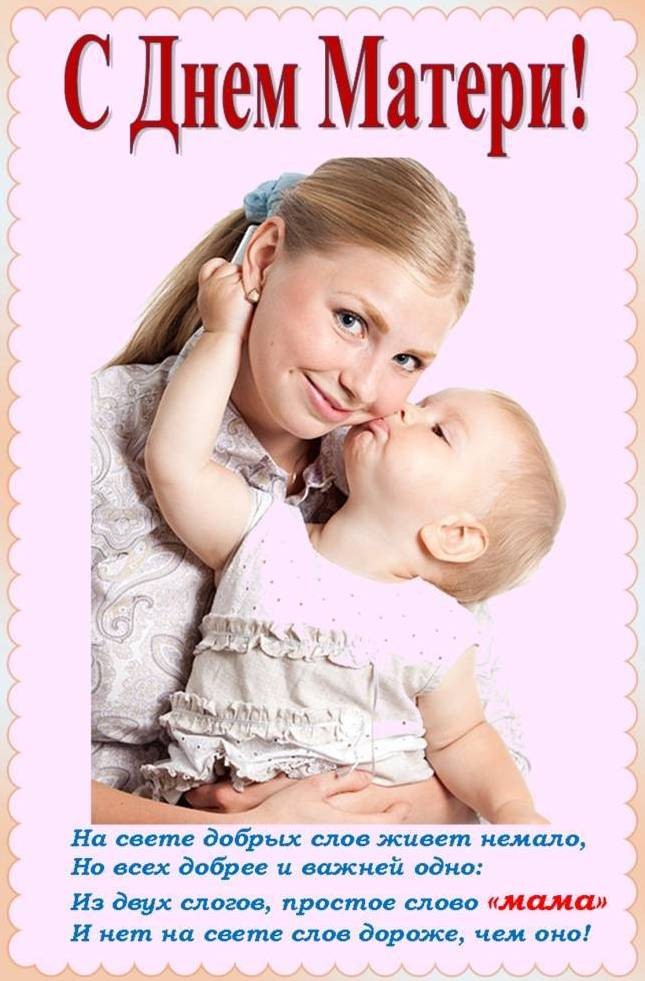 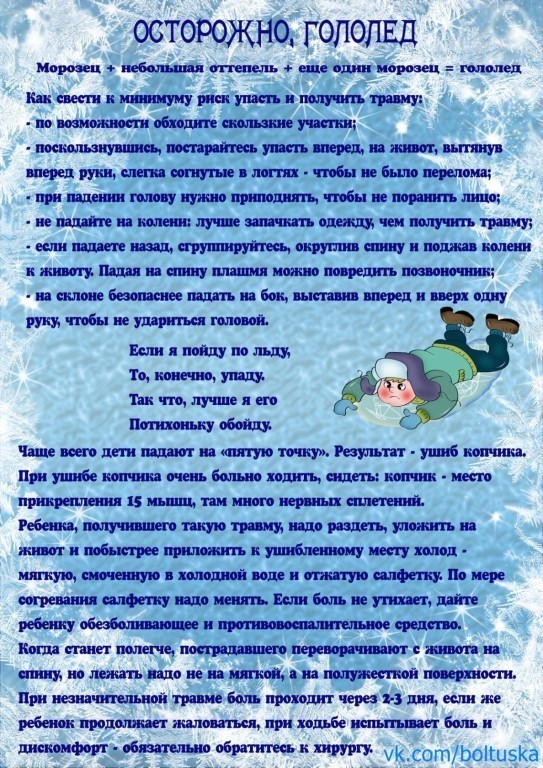 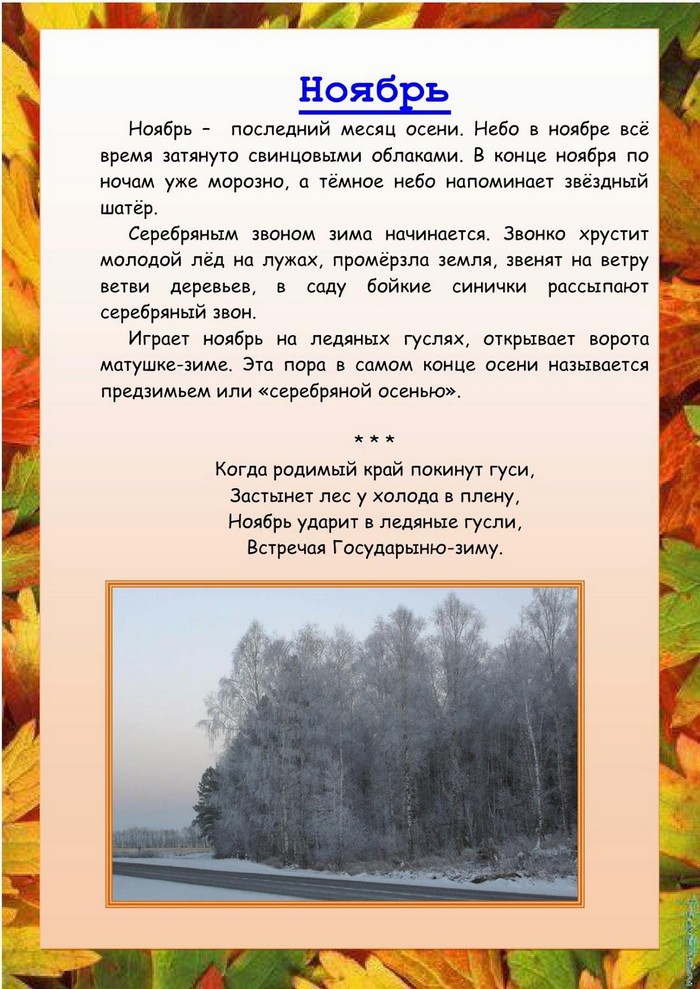 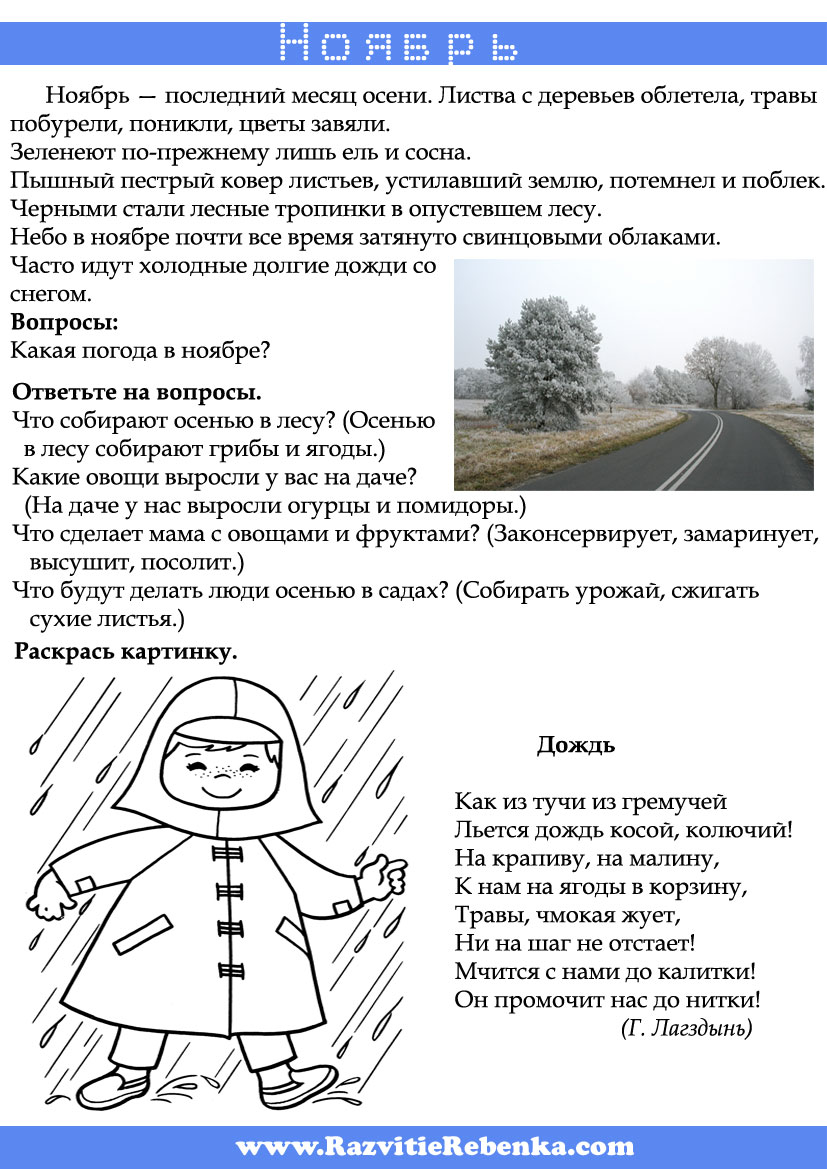 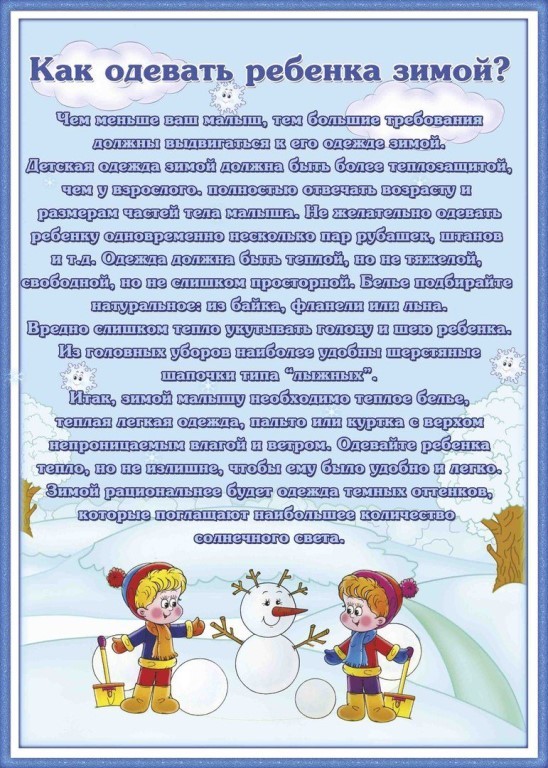 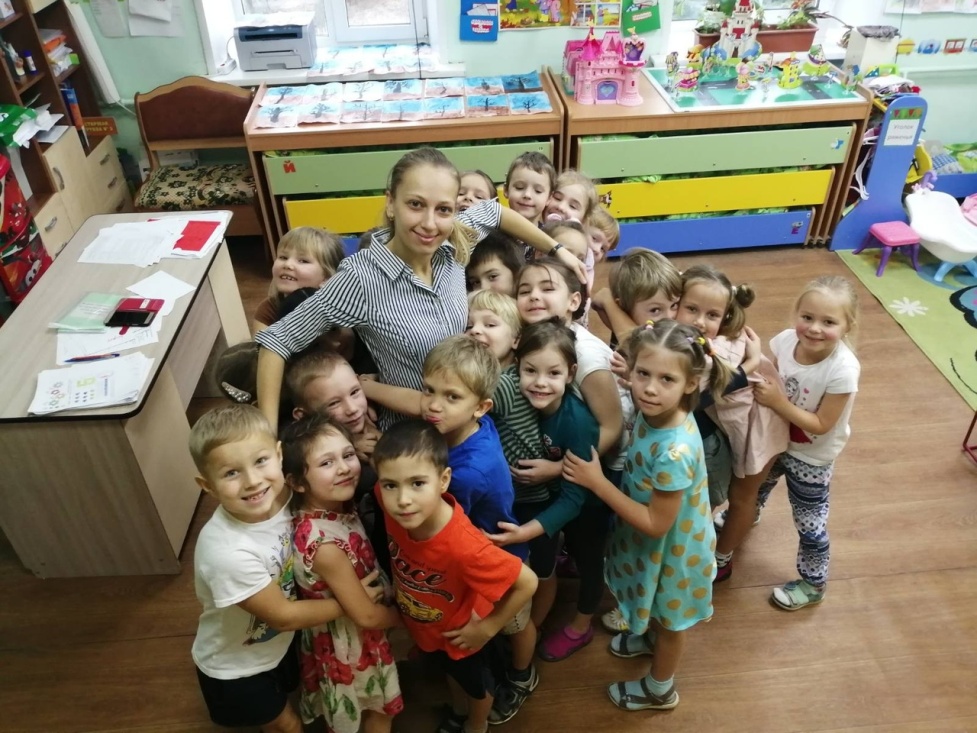 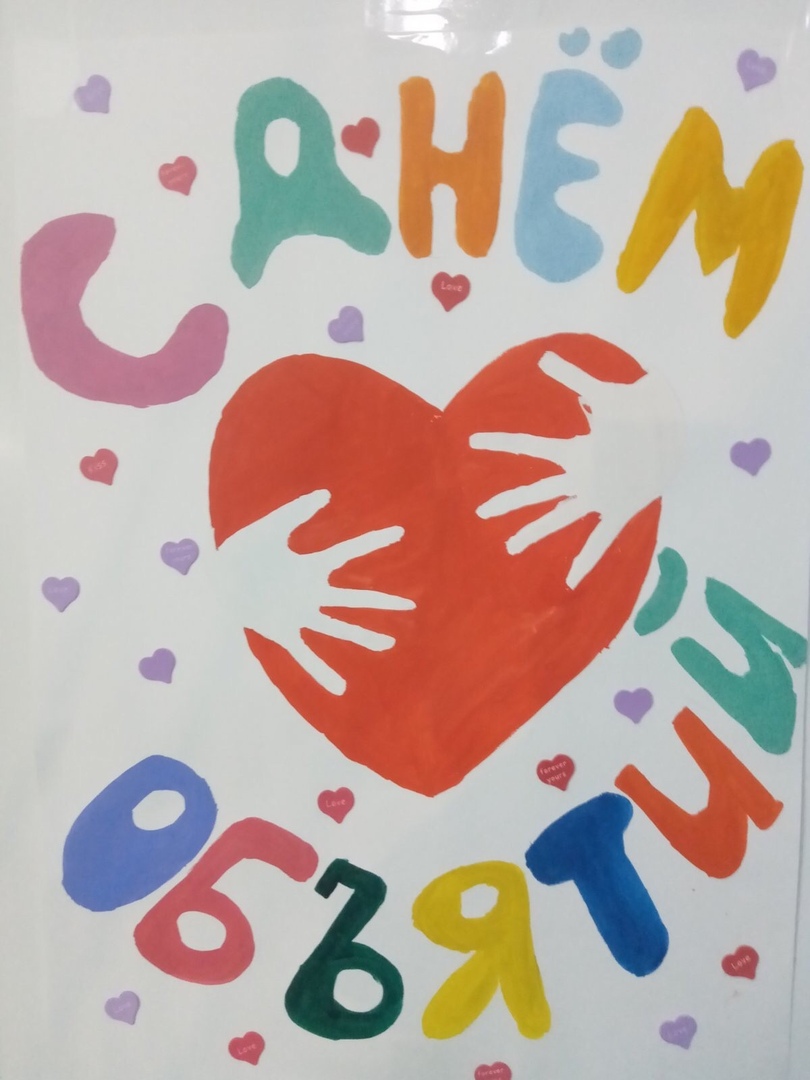 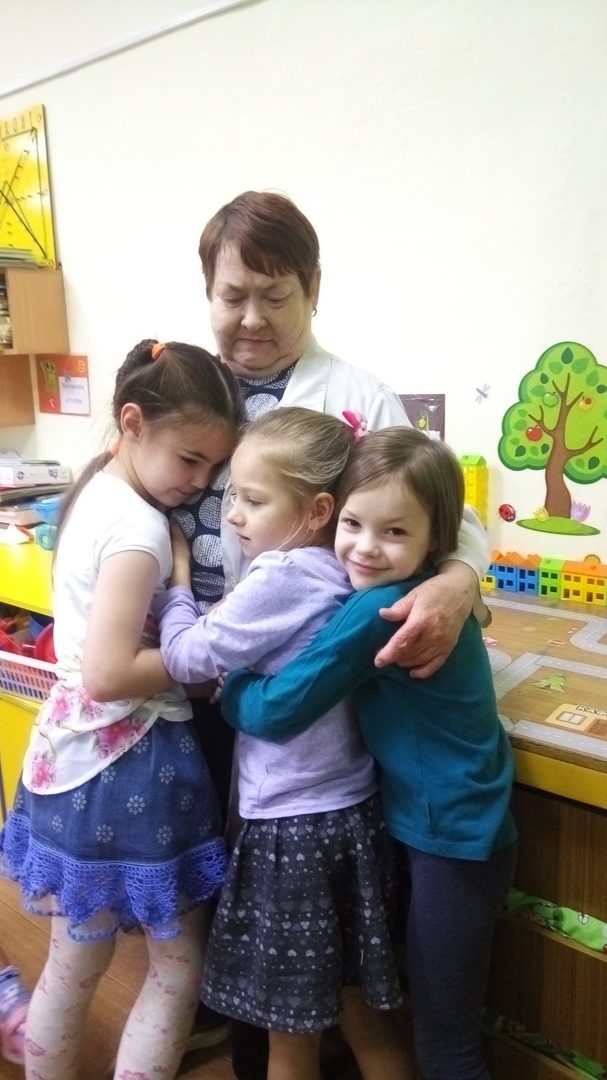 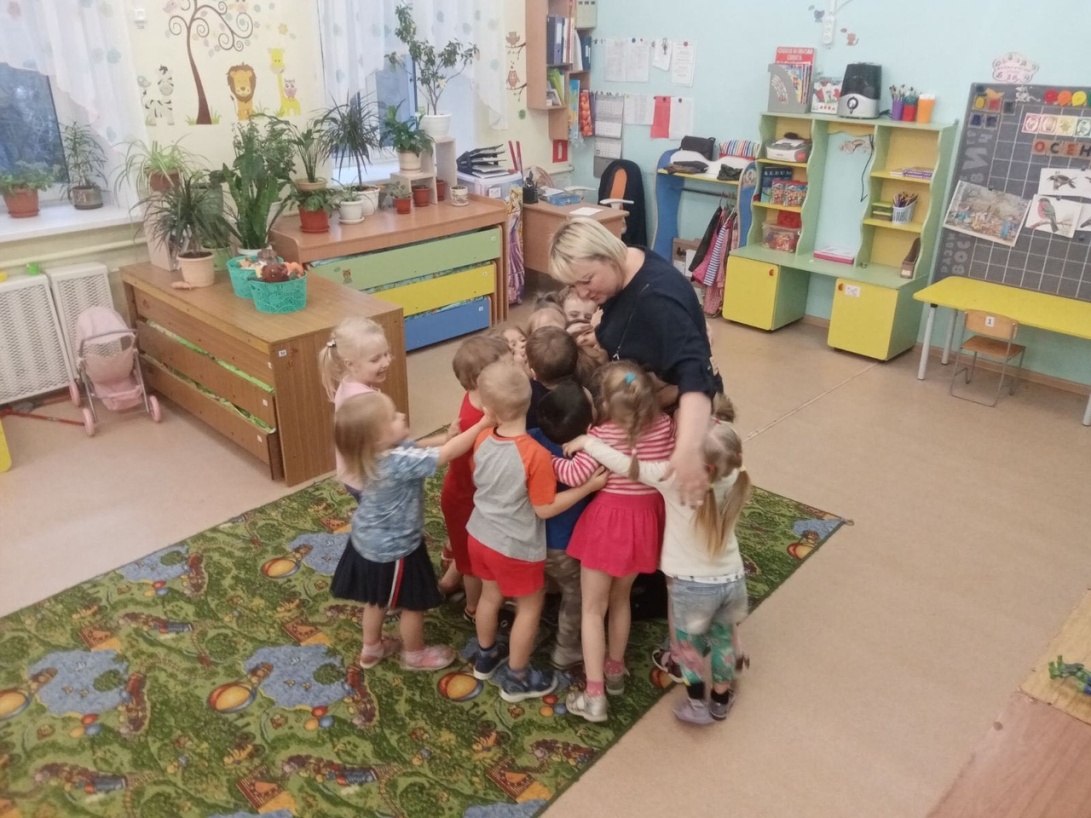 